    PROJETO ANIMAL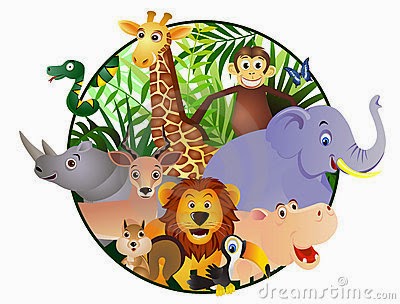                                                      Professoras: Adriana Grotto
                                                                            Aline Pivotto
                                                                        Marivone  Marcanssoni
                                                                           Olei Campos Santin Centro Municipal de Educação Infantil- CMEIGalvão-SCProjeto: AnimaisTurma: Maternal I e Maternal III matutinoProfessoras: Adriana Fatima Grotto, Aline Pivotto, Marivone Marcanssoni, Olei Campos SantinCampo de experiências: Escuta, fala, pensamento e imaginação.                                         Corpo, gesto e movimento.Tempo estimado: quinze dias.JustificativaO tema animais têm uma grande importância no mundo cotidiano das crianças, pela sua presença através de histórias, desenhos animados e por todos os lugares da vida por onde andam, levando a criança a possuir um caráter de identificação de suas vivências pessoais e sociais. O projeto leva à aprendizagem do conhecimento ao respeito com os animais, que são seres vivos importantes para o nosso planeta e para o homem, como componentes da Natureza.É importante que a criança entenda e respeite os animais, tanto os que ela conviverá com frequência, domesticados, como também os silvestres, que podem em alguns casos oferecer alguns perigos caso sejam provocados. Objetivo Geral Levar a criança a preservar a Natureza e refletir sobre o risco de extinção dos animais, conscientizando-as a participar dos cuidados com nosso Planeta.Objetivos EspecíficosReconhecer e identificar os diferentes tipos de animais;Promover o respeito para com todas as espécies de seres vivos;Desenvolver a criatividade;Desenvolver coordenação motora;Criar hábitos de ouvir história para ampliar o conhecimento; Distinguir diferentes formas e tamanhos de animais.Atividade 1    19/ 05/20 Terça- FeiraOuvir com sua família  a Música ‘’ Seu Lobato’’ do Patati e Patatá. Atividade 2     21/05/20  Quinta -FeiraJunto com sua Família desenvolver a seguinte atividade:Imitar o som de um animal que vc conhece ou tem em sua casa.Atividade 3  26/05/20 Terça-FeiraVocê e sua família deverão assistir a História do ‘‘Elefante e amigos”Atividade 4  28/05/20 Quinta-FeiraImitar o movimento de algum animal que você mais gosta, em seguida  encontre um animal pode ser de verdade ou de brinquedo e apresente as prof.ANEXOS Atividade 1https://youtu.be/4ZUiQ0A90mgAtividade 3https://youtu.be/c1BjuIgzLnc